London Borough of Barking and DagenhamPark Hire Application FormBefore completing this form ensure you have the read the Events Guidance Pack and follow the application procedure and timeline set out in section 1. See guidelines at the end of the form.Small scale events (0-1000 attendance), must apply 2 months prior to the eventMedium scale events (1000-5000 attendance) must apply 4 months prior to the eventLarge scale events, (5000+ attendance), must apply 6 months prior to the event. (only in the application window September to January)Please complete this form in full, if you cannot initially complete the supplier’s information then this must be re-submitted at least two months prior to the event.Please also return this form with your customer set up form.Once your event has been agreed in principle, your conditional offer will state your fees and your payment schedule for the additional fees will be confirmed. Plus the required paperwork and consultation that will be required. Application FeesNon-Commercial (voluntary, not for profit, and charity events)CommercialNotesHire charge – fee to hire park/spaceAdmin fee – fee to process applicationStaffing charges – council representative(s) in attendance; if we deem it necessary that someone needs to attend your event at price of £35/hour charged at a half day or full day rate.Please note £20 cash deposit required if park keys are requested – this deposit will be returned once keys have been returnedVoluntary, not for profit and charity events that have an entrance fee will be priced at application*Further charges may apply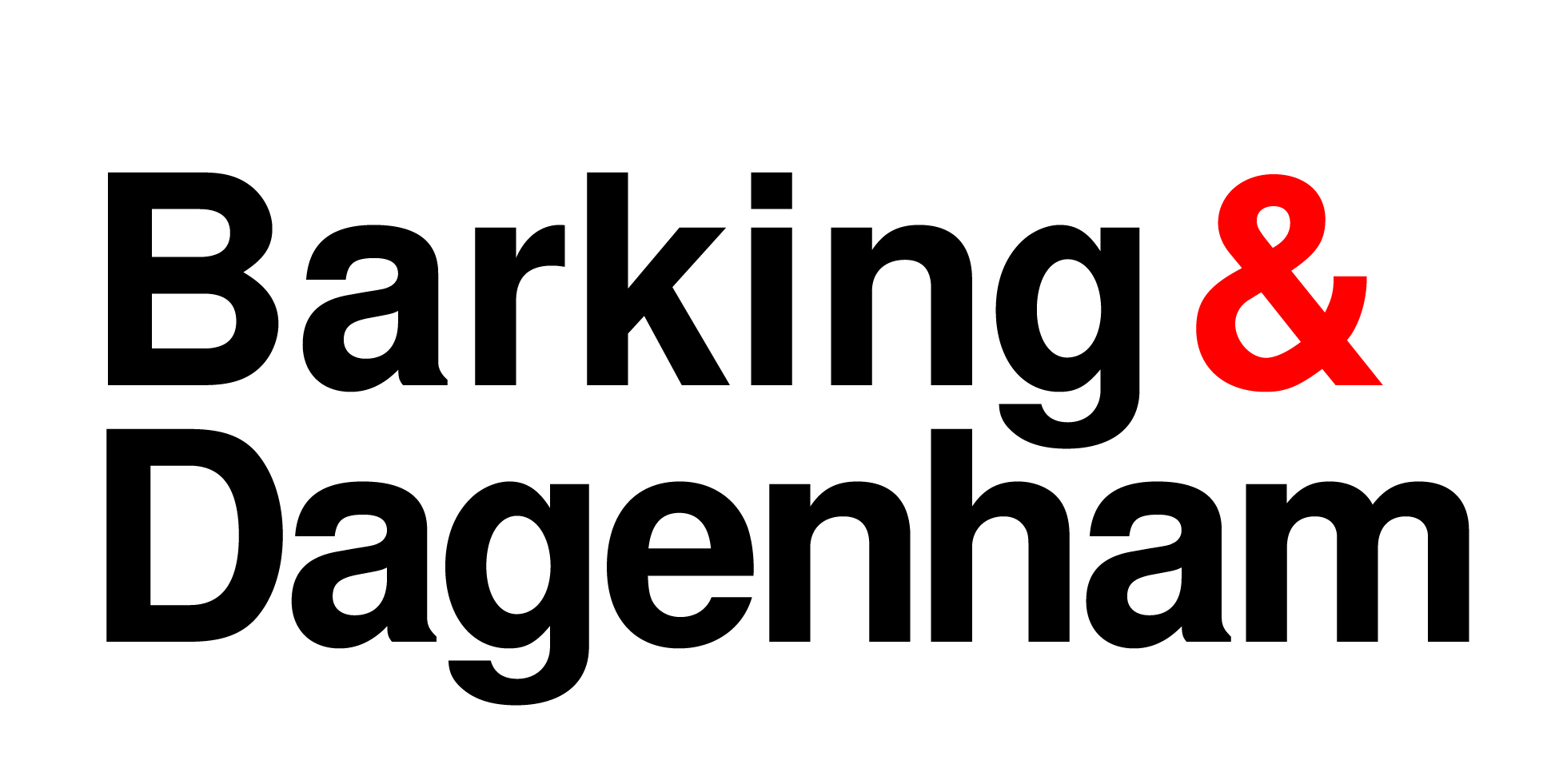 Event AttendeesHire ChargeAdmin feeOther charges (may include staffing, extra days, build/de-rig)1-99£50£25Priced at application100-499£100£25Priced at application500-999£200£25Priced at application1,000-4,999*£300£25Priced at application5,000 +Priced at applicationPriced at applicationPriced at applicationEvent AttendeesHire ChargeAdmin feeOther charges (may include staffing, extra days, build/de-rig)1-499£800£100Priced at application500-999£1,600£150Priced at application1,000-2,499£3,500£300Priced at application2,500-4.999£7,650£400Priced at application5,000 +Priced at applicationPriced at applicationPriced at applicationName of event Preferred event location(park/open space)Preferred event date/sEvent start time Event finish timeName of organisation	(If applicable)Name of event organiser/sEvent organisers daytime contact/s Public enquiries contact number(If applicable)Event organisers email/sEvent organisers addressWebsite(If applicable)Type of organisation (If a charity please include charity number)Event manager’s event management experienceProfessional referee name 1 Professional referee contact number 1Professional referee contact email 1Professional referee name 2 Professional referee contact number 2Professional referee contact email 2Description of event proposed Date/time to enter site for preparation/buildDate/time the site will be vacated after the eventAdmission price or is the event free?Approximate number of people you are hoping will attend	Target audience profilePossible alternative sitePossible alternative dateDo you intend to use the following in/out of the borough?Do you intend to use the following in/out of the borough?Do you intend to use the following in/out of the borough?Do you intend to use the following in/out of the borough?Do you intend to use the following in/out of the borough?Do you intend to use the following in/out of the borough?Highway directional signsStreet bannersStreet bannersPosters and leafletsSocial media and websiteSocial media and websiteIf you have ticked any of the above, please provide full details of locations, dates and times.If you have ticked any of the above, please provide full details of locations, dates and times.If you have ticked any of the above, please provide full details of locations, dates and times.If you have ticked any of the above, please provide full details of locations, dates and times.If you have ticked any of the above, please provide full details of locations, dates and times.If you have ticked any of the above, please provide full details of locations, dates and times.Please note permission will need to be given to display marketing material on the public highway or on LBBD premises by the Marketing and Communications Team.  The council reserves the right to remove any unauthorised advertising and to recover the removal cost incurred from the event organisers.Please note permission will need to be given to display marketing material on the public highway or on LBBD premises by the Marketing and Communications Team.  The council reserves the right to remove any unauthorised advertising and to recover the removal cost incurred from the event organisers.Please note permission will need to be given to display marketing material on the public highway or on LBBD premises by the Marketing and Communications Team.  The council reserves the right to remove any unauthorised advertising and to recover the removal cost incurred from the event organisers.Please note permission will need to be given to display marketing material on the public highway or on LBBD premises by the Marketing and Communications Team.  The council reserves the right to remove any unauthorised advertising and to recover the removal cost incurred from the event organisers.Please note permission will need to be given to display marketing material on the public highway or on LBBD premises by the Marketing and Communications Team.  The council reserves the right to remove any unauthorised advertising and to recover the removal cost incurred from the event organisers.Please note permission will need to be given to display marketing material on the public highway or on LBBD premises by the Marketing and Communications Team.  The council reserves the right to remove any unauthorised advertising and to recover the removal cost incurred from the event organisers.Please tick the attractions proposed at the event Please tick the attractions proposed at the event Please tick the attractions proposed at the event Please tick the attractions proposed at the event Please tick the attractions proposed at the event Please tick the attractions proposed at the event Fireworks/pyrotechnicsLive entertainmentLive entertainmentLive entertainmentCarnival/processionLive musicLive musicLive musicFairground and ridesStrolling performersStrolling performersStrolling performersSports activities and competitionsWorkshopsWorkshopsWorkshopsBalloon launch (Recycled balloons only)AnimalsAnimalsAnimalsExhibits and stallsInflatables (e.g. bouncy castle) must be supplied and overseen by operatorInflatables (e.g. bouncy castle) must be supplied and overseen by operatorInflatables (e.g. bouncy castle) must be supplied and overseen by operatorFood/drink concessionsAlcoholAlcoholAlcoholRe-enactment or military displaysVehicle show or displays Vehicle show or displays Vehicle show or displays Religious worshipPolitical activitiesPolitical activitiesPolitical activitiesOther, please stateOther, please stateOther, please stateOther, please statePlease list your stage line up including your headliner if applicable or any named acts entertaining as part of the eventPlease list your stage line up including your headliner if applicable or any named acts entertaining as part of the eventPlease list your stage line up including your headliner if applicable or any named acts entertaining as part of the eventPlease list your stage line up including your headliner if applicable or any named acts entertaining as part of the eventPlease list your stage line up including your headliner if applicable or any named acts entertaining as part of the eventPlease list your stage line up including your headliner if applicable or any named acts entertaining as part of the eventPlease note some of these attractions may not be permitted at all sitesA Temporary Event Notice or Premises Licence may be required if your event is public and consists of music, dance, film or the sale of alcohol (licensable activity).Contact – licensing@lbbd.gov.uk  Any food concessions need to be approved by Food Safety Team, which could take up to 6 weeks.Contact – foodsafety@lbbd.gov.uk Please note some of these attractions may not be permitted at all sitesA Temporary Event Notice or Premises Licence may be required if your event is public and consists of music, dance, film or the sale of alcohol (licensable activity).Contact – licensing@lbbd.gov.uk  Any food concessions need to be approved by Food Safety Team, which could take up to 6 weeks.Contact – foodsafety@lbbd.gov.uk Please note some of these attractions may not be permitted at all sitesA Temporary Event Notice or Premises Licence may be required if your event is public and consists of music, dance, film or the sale of alcohol (licensable activity).Contact – licensing@lbbd.gov.uk  Any food concessions need to be approved by Food Safety Team, which could take up to 6 weeks.Contact – foodsafety@lbbd.gov.uk Please note some of these attractions may not be permitted at all sitesA Temporary Event Notice or Premises Licence may be required if your event is public and consists of music, dance, film or the sale of alcohol (licensable activity).Contact – licensing@lbbd.gov.uk  Any food concessions need to be approved by Food Safety Team, which could take up to 6 weeks.Contact – foodsafety@lbbd.gov.uk Please note some of these attractions may not be permitted at all sitesA Temporary Event Notice or Premises Licence may be required if your event is public and consists of music, dance, film or the sale of alcohol (licensable activity).Contact – licensing@lbbd.gov.uk  Any food concessions need to be approved by Food Safety Team, which could take up to 6 weeks.Contact – foodsafety@lbbd.gov.uk Please note some of these attractions may not be permitted at all sitesA Temporary Event Notice or Premises Licence may be required if your event is public and consists of music, dance, film or the sale of alcohol (licensable activity).Contact – licensing@lbbd.gov.uk  Any food concessions need to be approved by Food Safety Team, which could take up to 6 weeks.Contact – foodsafety@lbbd.gov.uk Do you anticipate the need for the following?Do you anticipate the need for the following?Do you anticipate the need for the following?Do you anticipate the need for the following?Do you anticipate the need for the following?Do you anticipate the need for the following?Road closure (full or rolling)Traffic diversionTraffic diversionTraffic diversionOn street parking restrictionCar park closureCar park closureCar park closureOn site car parking Shuttle service from local transport hubsShuttle service from local transport hubsShuttle service from local transport hubsPlease detail the infrastructure, equipment, and personnel services you will be contracting to work on the site you wish to hire. If not known at application stage, please confirm at least two months prior to the eventPlease detail the infrastructure, equipment, and personnel services you will be contracting to work on the site you wish to hire. If not known at application stage, please confirm at least two months prior to the eventPlease detail the infrastructure, equipment, and personnel services you will be contracting to work on the site you wish to hire. If not known at application stage, please confirm at least two months prior to the eventPlease detail the infrastructure, equipment, and personnel services you will be contracting to work on the site you wish to hire. If not known at application stage, please confirm at least two months prior to the eventPlease detail the infrastructure, equipment, and personnel services you will be contracting to work on the site you wish to hire. If not known at application stage, please confirm at least two months prior to the eventPlease detail the infrastructure, equipment, and personnel services you will be contracting to work on the site you wish to hire. If not known at application stage, please confirm at least two months prior to the eventItem/serviceQuantityHire company /supplierHire company /supplierHire company /supplierHire company /supplierMarqueesStaging Toilets PA, sound, and light equipmentBarriers and fencingGenerators (diesel only permitted)Lighting towersTrackway and roadwayWater (not all sites have access)Other infrastructureSecurity/stewardsFirst aid providerLost children/Welfare staffLitter picking and waste servicesHealth and safety consultant Other personnel servicesPlease confirm if you have already contacted the following regarding your event?Please confirm if you have already contacted the following regarding your event?Please confirm if you have already contacted the following regarding your event?Please confirm if you have already contacted the following regarding your event?Please confirm if you have already contacted the following regarding your event?Please confirm if you have already contacted the following regarding your event?Metropolitan PoliceLicensing Team (LBBD)Fire BrigadeFood Safety Team (LBBD)Other Council Officer, please state who?Please list any questions you have for the Events Team or information/contacts you still require?Please list any questions you have for the Events Team or information/contacts you still require?Please list any questions you have for the Events Team or information/contacts you still require?Please list any questions you have for the Events Team or information/contacts you still require?Please list any questions you have for the Events Team or information/contacts you still require?Please list any questions you have for the Events Team or information/contacts you still require?Event Organisers Name (printed)SignatureDated (if form is re-submitted, please add new date)Please return the form to:Email: events@lbbd.gov.ukIf your application is accepted, the following paperwork will be required:Public liability insurance (£5-10 million as confirmed by the Events Team)Risk Assessment including infectious diseases controlsPayment detailsEvent Safety Management Plan including site plan and traffic management arrangements Other H&S paperwork relating to your activities as requested by the Events Team or Safety Advisory GroupSafeguarding Policy if not included in the aboveEqualities and Diversity Policy/Statement Signed hire agreementThis is not an exhaustive list and additional information may be requiredIf you need to apply for your Temporary Event Notice or Premises License, please contact: licensing@lbbd.gov.uk and copy in events@lbbd.gov.ukPlease refer to Events Guidance for requirementsIf you have any traders providing/selling food, please send your food safety and H&S paperwork for your caterers to (6 weeks before your event):foodsafety@lbbd.gov.uk and copy in events@lbbd.gov.ukPlease refer to Events Guidance for full list of paperwork requiredwww.lbbd.gov.uk/summer-festivalsIf you require a Temporary Traffic Order, please contact: highways@lbbd.gov.uk and copy in events@lbbd.gov.ukPlease refer to Events Guidance for requirementsPlease return the form to:Email: events@lbbd.gov.ukIf your application is accepted, the following paperwork will be required:Public liability insurance (£5-10 million as confirmed by the Events Team)Risk Assessment including infectious diseases controlsPayment detailsEvent Safety Management Plan including site plan and traffic management arrangements Other H&S paperwork relating to your activities as requested by the Events Team or Safety Advisory GroupSafeguarding Policy if not included in the aboveEqualities and Diversity Policy/Statement Signed hire agreementThis is not an exhaustive list and additional information may be requiredIf you need to apply for your Temporary Event Notice or Premises License, please contact: licensing@lbbd.gov.uk and copy in events@lbbd.gov.ukPlease refer to Events Guidance for requirementsIf you have any traders providing/selling food, please send your food safety and H&S paperwork for your caterers to (6 weeks before your event):foodsafety@lbbd.gov.uk and copy in events@lbbd.gov.ukPlease refer to Events Guidance for full list of paperwork requiredwww.lbbd.gov.uk/summer-festivalsIf you require a Temporary Traffic Order, please contact: highways@lbbd.gov.uk and copy in events@lbbd.gov.ukPlease refer to Events Guidance for requirementsPlease return the form to:Email: events@lbbd.gov.ukIf your application is accepted, the following paperwork will be required:Public liability insurance (£5-10 million as confirmed by the Events Team)Risk Assessment including infectious diseases controlsPayment detailsEvent Safety Management Plan including site plan and traffic management arrangements Other H&S paperwork relating to your activities as requested by the Events Team or Safety Advisory GroupSafeguarding Policy if not included in the aboveEqualities and Diversity Policy/Statement Signed hire agreementThis is not an exhaustive list and additional information may be requiredIf you need to apply for your Temporary Event Notice or Premises License, please contact: licensing@lbbd.gov.uk and copy in events@lbbd.gov.ukPlease refer to Events Guidance for requirementsIf you have any traders providing/selling food, please send your food safety and H&S paperwork for your caterers to (6 weeks before your event):foodsafety@lbbd.gov.uk and copy in events@lbbd.gov.ukPlease refer to Events Guidance for full list of paperwork requiredwww.lbbd.gov.uk/summer-festivalsIf you require a Temporary Traffic Order, please contact: highways@lbbd.gov.uk and copy in events@lbbd.gov.ukPlease refer to Events Guidance for requirementsPlease return the form to:Email: events@lbbd.gov.ukIf your application is accepted, the following paperwork will be required:Public liability insurance (£5-10 million as confirmed by the Events Team)Risk Assessment including infectious diseases controlsPayment detailsEvent Safety Management Plan including site plan and traffic management arrangements Other H&S paperwork relating to your activities as requested by the Events Team or Safety Advisory GroupSafeguarding Policy if not included in the aboveEqualities and Diversity Policy/Statement Signed hire agreementThis is not an exhaustive list and additional information may be requiredIf you need to apply for your Temporary Event Notice or Premises License, please contact: licensing@lbbd.gov.uk and copy in events@lbbd.gov.ukPlease refer to Events Guidance for requirementsIf you have any traders providing/selling food, please send your food safety and H&S paperwork for your caterers to (6 weeks before your event):foodsafety@lbbd.gov.uk and copy in events@lbbd.gov.ukPlease refer to Events Guidance for full list of paperwork requiredwww.lbbd.gov.uk/summer-festivalsIf you require a Temporary Traffic Order, please contact: highways@lbbd.gov.uk and copy in events@lbbd.gov.ukPlease refer to Events Guidance for requirementsPlease return the form to:Email: events@lbbd.gov.ukIf your application is accepted, the following paperwork will be required:Public liability insurance (£5-10 million as confirmed by the Events Team)Risk Assessment including infectious diseases controlsPayment detailsEvent Safety Management Plan including site plan and traffic management arrangements Other H&S paperwork relating to your activities as requested by the Events Team or Safety Advisory GroupSafeguarding Policy if not included in the aboveEqualities and Diversity Policy/Statement Signed hire agreementThis is not an exhaustive list and additional information may be requiredIf you need to apply for your Temporary Event Notice or Premises License, please contact: licensing@lbbd.gov.uk and copy in events@lbbd.gov.ukPlease refer to Events Guidance for requirementsIf you have any traders providing/selling food, please send your food safety and H&S paperwork for your caterers to (6 weeks before your event):foodsafety@lbbd.gov.uk and copy in events@lbbd.gov.ukPlease refer to Events Guidance for full list of paperwork requiredwww.lbbd.gov.uk/summer-festivalsIf you require a Temporary Traffic Order, please contact: highways@lbbd.gov.uk and copy in events@lbbd.gov.ukPlease refer to Events Guidance for requirementsPlease return the form to:Email: events@lbbd.gov.ukIf your application is accepted, the following paperwork will be required:Public liability insurance (£5-10 million as confirmed by the Events Team)Risk Assessment including infectious diseases controlsPayment detailsEvent Safety Management Plan including site plan and traffic management arrangements Other H&S paperwork relating to your activities as requested by the Events Team or Safety Advisory GroupSafeguarding Policy if not included in the aboveEqualities and Diversity Policy/Statement Signed hire agreementThis is not an exhaustive list and additional information may be requiredIf you need to apply for your Temporary Event Notice or Premises License, please contact: licensing@lbbd.gov.uk and copy in events@lbbd.gov.ukPlease refer to Events Guidance for requirementsIf you have any traders providing/selling food, please send your food safety and H&S paperwork for your caterers to (6 weeks before your event):foodsafety@lbbd.gov.uk and copy in events@lbbd.gov.ukPlease refer to Events Guidance for full list of paperwork requiredwww.lbbd.gov.uk/summer-festivalsIf you require a Temporary Traffic Order, please contact: highways@lbbd.gov.uk and copy in events@lbbd.gov.ukPlease refer to Events Guidance for requirements